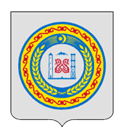 ЧЕЧЕНСКАЯ РЕСПУБЛИКАШАЛИНСКИЙ МУНИЦИПАЛЬНЫЙ РАЙОН СОВЕТ ДЕПУТАТОВ ГЕРМЕНЧУКСКОГО СЕЛЬСКОГО ПОСЕЛЕНИЯЧЕТВЕРТОГО СОЗЫВАНОХЧИЙН РЕСПУБЛИКАШЕЛАН МУНИЦИПАЛЬНИ КIОШТГЕРМЧИГ ЮЬРТАН ДЕПУТАТИЙН КХЕТАШОРЕШЕНИЕ      от «____» _____ 2022г.                № ___                             с. ГерменчукВ соответствии с Градостроительным кодексом Российской Федерации, Федеральным законом от 06.10.2003 № 131-ФЗ «Об общих принципах организации местного самоуправления в Российской Федерации» устанавливает порядок организации и проведения публичных слушаний по вопросам градостроительной деятельности на территории Герменчукского сельского поселения и на основании Устава Герменчукского сельского поселения, на основании предложений прокуратуры от 2-22-2022 от 18.04.2022 г. Совет депутатов Герменчукского сельского поселенияРешил:1. Утвердить Положение о порядке организации и проведения публичных слушаний по вопросам градостроительной деятельности на территории Герменчукского сельского поселения2. Настоящее решение вступает в силу со дня его официального опубликования3. Настоящее решение подлежит официальному опубликованию в районной газете «Зама» и на официальном сайте администрации Герменчукского сельского поселения.»Глава Герменчукского сельского поселения				З.С. ИнаеваПриложение к решению от ___________ № _____ПОЛОЖЕНИЕо порядке организации и проведения публичных слушаний по вопросам градостроительной деятельности на территории Герменчукского сельского поселенияI. Общие положения1. Настоящее Положение в соответствии с Градостроительным кодексом Российской Федерации, Федеральным законом от 06.10.2003 № 131-ФЗ «Об общих принципах организации местного самоуправления в Российской Федерации» устанавливает порядок организации и проведения публичных слушаний по вопросам градостроительной деятельности на территории Герменчукского сельского поселения.2. Публичные слушания по вопросам градостроительной деятельности проводятся в целях соблюдения прав человека на благоприятные условия жизнедеятельности, прав и законных интересов правообладателей земельных участков и объектов капитального строительства. 3. Под публичными слушаниями в настоящем Положении понимается форма участия населения в осуществлении местного самоуправления в градостроительной сфере в целях обсуждения проектов муниципальных правовых актов, указанных в п. 4 настоящего Положения. 4. На публичные слушания выносятся:4.1 проект генерального плана Герменчукского сельского поселения (далее - генеральный план), а также проект, предусматривающий внесение изменений в утвержденный генеральный план, за исключением случаев внесения в генеральный план изменений, предусматривающих изменение границ населенных пунктов в целях жилищного строительства или определения зон рекреационного назначения; 4.2 проект правил землепользования и застройки Герменчукского сельского поселения (далее - правила землепользования и застройки), а также проект, предусматривающий внесение изменений в утвержденные правила землепользования и застройки, за исключением следующих случаев: 1) внесения изменений в утвержденные правила землепользования и застройки в связи с: - несоответствием сведений о местоположении границ зон с особыми условиями использования территорий, территорий объектов культурного наследия (памятников истории и культуры) народов Российской Федерации (далее - объекты культурного наследия), отображенных на карте градостроительного зонирования, содержащемуся в Едином государственном реестре недвижимости описанию местоположения границ указанных зон, территорий; - несоответствием установленных градостроительным регламентом ограничений использования земельных участков и объектов капитального строительства, расположенных полностью или частично в границах зон с особыми условиями использования территорий, территорий достопримечательных мест федерального, регионального и местного значения, содержащимся в Едином государственном реестре недвижимости ограничениям использования объектов недвижимости в пределах таких зон, территорий; - установлением, изменением, прекращением существования зоны с особыми условиями использования территории, установлением, изменением границ территории объекта культурного наследия; 2) поступление главе Герменчукского сельского поселения направленного уполномоченным федеральным органом исполнительной власти, уполномоченным органом исполнительной власти Чеченской Республики, уполномоченным органом местного самоуправления муниципального района требования о внесении изменений в правила землепользования и застройки в целях обеспечения возможности размещения на территории Герменчукского сельского поселения предусмотренных документами территориального планирования объектов федерального значения, объектов регионального значения, объектов местного значения муниципального района (за исключением линейных объектов), если правилами землепользования и застройки такая возможность не обеспечена; 3) однократного изменения видов разрешенного использования, установленных градостроительным регламентом для конкретной территориальной зоны, без изменения ранее установленных предельных параметров разрешенного строительства, реконструкции объектов капитального строительства и (или) однократного изменения одного или нескольких предельных параметров разрешенного строительства, реконструкции объектов капитального строительства, установленных градостроительным регламентом для конкретной территориальной зоны, не более чем на десять процентов; 4.3. проекты планировки территории и проекты межевания территории, решения об утверждении которых принимаются администрацией Герменчукского сельского поселения, а также проекты, предусматривающие внесение изменений в один из указанных утвержденных документов, за исключением случаев, если они подготовлены в отношении: 1) территории в границах земельного участка, предоставленного садоводческому или огородническому некоммерческому товариществу для ведения садоводства или огородничества; 2) территории для размещения линейных объектов в границах земель лесного фонда (подпункт указывается в случае наличия на территории Герменчукского сельского поселения земель лесного фонда). Публичные слушания не проводятся в случае подготовки проекта межевания территории, расположенной в границах элемента или элементов планировочной структуры, утвержденных проектом планировки территории, в виде отдельного документа, за исключением случая подготовки проекта межевания территории для установления, изменения, отмены красных линий в связи с образованием и (или) изменением земельного участка, расположенного в границах территории, в отношении которой не предусматривается осуществление комплексного развития территории, при условии, что такие установление, изменение красных линий влекут за собой изменение границ территории общего пользования. В случае внесения изменений в проект планировки территории и (или) проект межевания территории путем утверждения их отдельных частей публичные слушания проводятся применительно к таким утверждаемым частям. Публичные слушания не проводятся в случае внесения изменений в проект планировки территории, предусматривающий строительство, реконструкцию линейного объекта, в части изменения, связанного с увеличением или уменьшением не более чем на десять процентов площади зоны планируемого размещения линейного объекта и (или) иного объекта капитального строительства, входящего в состав линейного объекта, в связи с необходимостью уточнения границ зон планируемого размещения указанных объектов, если в соответствии с частью 22 статьи 45 Градостроительного кодекса Российской Федерации не требуется направление таких изменений на согласование. 4.4. проекты решений о предоставлении разрешения на условно разрешенный вид использования земельного участка или объекта капитального строительства за исключением случая, если условно разрешенный вид использования земельного участка или объекта капитального строительства включен в градостроительный регламент в установленном для внесения изменений в правила землепользования и застройки порядке после проведения публичных слушаний по инициативе физического или юридического лица, заинтересованного в предоставлении разрешения на условно разрешенный вид использования; 4.5. проекты решений о предоставлении разрешения на отклонение от предельных параметров разрешенного строительства, реконструкции объекта капитального строительства, за исключением случаев обращения за разрешениями на отклонение от предельных параметров разрешенного строительства, реконструкции объектов капитального строительства правообладателей земельных участков, если такое отклонение необходимо в целях однократного изменения одного или нескольких предельных параметров разрешенного строительства, реконструкции объектов капитального строительства, установленных градостроительным регламентом для конкретной территориальной зоны, не более чем на десять процентов; 4.6. проект правил благоустройства территории Герменчукского сельского поселения, а также проект, предусматривающий внесение изменений в утвержденные правила благоустройства территории Герменчукского сельского поселения.II. Орган, уполномоченный на организацию и проведение публичных слушаний5. Публичные слушания проводятся по инициативе населения, Герменчукского сельского Совета народных депутатов, главы Герменчукского сельского поселения. Публичные слушания по проекту правил землепользования и застройки, а также проекту, предусматривающему внесение изменений в утвержденные правила землепользования и застройки, назначаются только главой Герменчукского сельского поселения. Публичные слушания, проводимые по инициативе населения или Герменчукского сельского Совета народных депутатов назначаются Герменчукским сельским Советом народных депутатов, а по инициативе главы Герменчукского сельского поселения - главой Герменчукского сельского поселения. 6. Органом, уполномоченным на организацию и проведение публичных слушаний по проектам и вопросам, указанным в пунктах 4.1, 4.3 и 4.6 настоящего Положения, является администрация Герменчукского сельского поселения (далее – администрация, организатор публичных слушаний). 7. Организатором публичных слушаний по проектам, указанным в пунктах 4.2, 4.4 и 4.5 настоящего Положения, является постоянно действующая комиссия по подготовке проекта правил землепользования и застройки Герменчукского сельского поселения (далее – Комиссия, организатор публичных слушаний). Состав и порядок деятельности Комиссии утверждается постановлением администрации Герменчукского сельского поселения в соответствии с требованиями действующего законодательства. III. Порядок организации и проведения публичных слушаний 8. Процедура проведения публичных слушаний состоит из следующих этапов: 8.1. оповещение о начале публичных слушаний; 8.2. размещение проекта, подлежащего рассмотрению на публичных слушаниях и информационных материалов к нему на официальном сайте администрации Герменчукского сельского поселения, либо на странице Герменчукского сельского поселения на официальном сайте администрации Шалинского района Чеченской Республики (в случае отсутствия официального сайта администрации Герменчукского сельского поселения) в информационно-телекоммуникационной сети «Интернет» (далее ─ официальный сайт) и открытие экспозиции или экспозиций такого проекта; 8.3. проведение экспозиции или экспозиций проекта, подлежащего рассмотрению на публичных слушаниях; 8.4. проведение собрания или собраний участников публичных слушаний; 8.5. подготовка и оформление протокола публичных слушаний; 8.6. подготовка и опубликование заключения о результатах публичных слушаний. 9. Оповещение о начале публичных слушаний составляется по форме, согласно приложению №1 к настоящему Положению и должно содержать: 9.1. информацию о проекте, подлежащем рассмотрению на публичных слушаниях, и перечень информационных материалов к такому проекту; 9.2. информацию о порядке и сроках проведения публичных слушаний по проекту, подлежащему рассмотрению на публичных слушаниях; 9.3. информацию о месте, дате открытия экспозиции или экспозиций проекта, подлежащего рассмотрению на публичных слушаниях, о сроках проведения экспозиции или экспозиций такого проекта, о днях и часах, в которые возможно посещение указанных экспозиции или экспозиций; 9.4. информацию о порядке, сроке и форме внесения участниками публичных слушаний предложений и замечаний, касающихся проекта, подлежащего рассмотрению на публичных слушаниях. 10. Оповещение о начале публичных слушаний также должно содержать информацию об официальном сайте, на котором будут размещены проект, подлежащий рассмотрению на публичных слушаниях, и информационные материалы к нему, информацию о дате, времени и месте проведения собрания или собраний участников публичных слушаний. 11. Оповещение о начале публичных слушаний: не позднее, чем за семь дней до дня размещения на официальном сайте проекта, подлежащего рассмотрению на публичных слушаниях, подлежит опубликованию в печатном средстве массовой информации; распространяется на информационных стендах, оборудованных около здания администрации Герменчукского сельского поселения, в местах массового скопления граждан и в иных местах, расположенных на территории, в отношении которой подготовлены соответствующие проекты и (или) границы территориальных зон и (или) земельных участков, указанных в пункте 23 настоящего Положения (далее – территория, в пределах которой проводятся публичные слушания), и иными способами, обеспечивающими доступ участников публичных слушаний к указанной информации. 12. Участники публичных слушаний считаются оповещенными об их проведении с момента опубликования оповещения о начале публичных слушаний в печатном средстве массовой информации «Зама». IV. Срок проведения публичных слушаний13. Публичные слушания проводятся в следующие сроки: по проекту генерального плана и по проектам, предусматривающим внесение изменений в генеральный план, - сорок пять дней с момента оповещения об их проведении до дня опубликования заключения об их результатах. В случае, указанном в части 7 1 статьи 25 Градостроительного кодекса Российской Федерации, срок их проведения составляет тридцать пять дней с момента оповещения об их проведении до дня опубликования заключения об их результатах; по проектам правил землепользования и застройки и по проектам о внесении изменений в правила землепользования и застройки – шестьдесят дней со дня опубликования такого проекта до дня опубликования заключения об их результатах. В случае подготовки изменений в правила землепользования и застройки в части внесения изменений в градостроительный регламент, установленный для конкретной территориальной зоны, и проведения публичных слушаний в границах территориальной зоны, для которой установлен такой градостроительный регламент, а также в случае подготовки изменений в правила землепользования и застройки в связи с принятием решения о комплексном развитии территории, и проведения публичных слушаний в границах территории, подлежащей комплексному развитию, срок их проведения составляет двадцать пять дней; по проектам решений о предоставлении разрешения на условно разрешенный вид использования земельного участка или объекта капитального строительства – тридцать дней со дня оповещения об их проведении до дня опубликования заключения об их результатах; по проектам решений о предоставлении разрешения на отклонение от предельных параметров разрешенного строительства, реконструкции объекта капитального строительства - тридцать дней со дня оповещения об их проведении до дня опубликования заключения об их результатах; по проектам планировки территории, проектам межевания территории и проектам, предусматривающим внесение в них изменений, - сорок пять дней со дня оповещения об их проведении до дня опубликования заключения об их результатах; по проекту правил благоустройства территорий и по проектам, предусматривающим внесение в них изменений, - шестьдесят со дня опубликования оповещения об их проведении до дня опубликования заключения об их результатах. V. Требования к информационным стендам, на которых размещаются оповещения о начале публичных слушаний14. Информационные стенды, на которых размещаются оповещения о начале публичных слушаний, должны содержать актуальную информацию, быть максимально заметны, освещены, хорошо просматриваемы, функциональны, иметь высоту, рассчитанную на средний рост человека. Информационный стенд может быть оборудован карманами формата А4, в которых размещается оповещение о начале публичных слушаний и иная информация по теме публичных слушаний. Тексты материалов печатаются удобным для чтения шрифтом, без исправлений. VI. Порядок проведения экспозиций проекта, подлежащего рассмотрению на публичных слушаниях, а также порядок консультирования посетителей экспозиции проекта, подлежащего рассмотрению на публичных слушаниях15. В течение всего периода размещения в соответствии с п. 8.2 настоящего Положения проекта, подлежащего рассмотрению на публичных слушаниях, и информационных материалов к нему, проводится экспозиция или экспозиции такого проекта (далее - экспозиция). 16. Экспозиция организуется путем размещения рассматриваемого проекта на информационном стенде, расположенном в здании администрации Герменчукского сельского поселения по адресу: Чеченская Республика, Шалинский район, с. Герменчук, ул. А.Кадырова,64а. Допускается увеличение числа мест экспозиции проекта, подлежащего рассмотрению на публичных слушаниях, при этом адреса нахождения дополнительных мест экспозиции указываются в оповещении о проведении публичных слушаний. 17. В случаях, предусмотренных пунктами 4.1 и 4.2 настоящего Положения, экспозиции организуются в каждом населенном пункте Герменчукского сельского поселения. Экспозиция проводится в рабочие дни. 18. В ходе работы экспозиции осуществляется консультирование посетителей экспозиции, распространение информационных материалов о проекте, подлежащем рассмотрению на публичных слушаниях. Консультирование посетителей экспозиции осуществляется представителями организатора публичных слушаний, определенного в соответствии с разделом II настоящего Положения, и (или) разработчика проекта, подлежащего рассмотрению на публичных слушаниях (далее - консультант). Сведения о месте нахождения консультанта указываются на экспозиции. 19. Во время проведения экспозиции ведется Книга учета посетителей и записи предложений и замечаний при проведении экспозиции проекта, подлежащего рассмотрению на публичных слушаниях, по форме согласно приложению № 2 к настоящему Положению. VII. Размещение проекта, подлежащего рассмотрению на публичных слушаниях, на официальном сайте в информационно-телекоммуникационной сети «Интернет». 20. Проекты, подлежащие рассмотрению на публичных слушаниях, размещаются на официальном сайте по адресу: https://germenchuk-sp.ru/ во вкладке, отражающей градостроительную деятельность Герменчукского сельского поселения, в разделе, определяющем вид градостроительного документа, являющегося предметом обсуждения на публичных слушаниях в соответствии с пунктом 4 настоящего Положения. 21. Организатором публичных слушаний, определенным в соответствии с разделом II настоящего Положения, обеспечивается равный доступ к проекту, подлежащему рассмотрению на публичных слушаниях, всех участников публичных слушаний (в том числе путем предоставления при проведении публичных слушаний доступа к официальному сайту, указанному в пункте 20 настоящего Положения, в многофункциональных центрах предоставления государственных и муниципальных услуг и (или) помещениях органов местного самоуправления Герменчукского сельского поселения. VIII. Участники публичных слушаний. 22. Участниками публичных слушаний по проекту генерального плана, проекту правил землепользования и застройки, по проектам планировки территории и проектам межевания территории, проектам правил благоустройства территории, а также проектам, предусматривающим внесение изменений в один из указанных утвержденных документов, являются граждане, постоянно проживающие на территории, в отношении которой подготовлены данные проекты, правообладатели находящихся в границах этой территории земельных участков и (или) расположенных на них объектов капитального строительства, а также правообладатели помещений, являющихся частью указанных объектов капитального строительства. 23. Участниками публичных слушаний по проектам решений о предоставлении разрешения на условно разрешенный вид использования земельного участка или объекта капитального строительства, проектам решений о предоставлении разрешения на отклонение от предельных параметров разрешенного строительства, реконструкции объектов капитального строительства являются граждане, постоянно проживающие в пределах территориальной зоны, в границах которой расположен земельный участок или объект капитального строительства, в отношении которых подготовлены данные проекты, правообладатели находящихся в границах этой территориальной зоны земельных участков и (или) расположенных на них объектов капитального строительства, граждане, постоянно проживающие в границах земельных участков, прилегающих к земельному участку, в отношении которого подготовлены данные проекты, правообладатели таких земельных участков или расположенных на них объектов капитального строительства, правообладатели помещений, являющихся частью объекта капитального строительства, в отношении которого подготовлены данные проекты, а в случае, если условно разрешенный вид использования земельного участка или объекта капитального строительства может оказать негативное воздействие на окружающую среду, - также правообладатели земельных участков и объектов капитального строительства, подверженных риску негативного воздействия на окружающую среду в результате реализации данных проектов. 24. Участники публичных слушаний в целях идентификации представляют сведения о себе (фамилию, имя, отчество (при наличии), дату рождения, адрес места жительства (регистрации) - для физических лиц; наименование, основной государственный регистрационный номер (ОГРН), место нахождения и адрес - для юридических лиц) с приложением документов, подтверждающих такие сведения. Участники публичных слушаний, являющиеся правообладателями соответствующих земельных участков и (или) расположенных на них объектов капитального строительства и (или) помещений, являющихся частью указанных объектов капитального строительства, также представляют сведения соответственно о таких земельных участках, объектах капитального строительства, помещениях, являющихся частью указанных объектов капитального строительства, из Единого государственного реестра недвижимости и иные документы, устанавливающие или удостоверяющие их права на такие земельные участки, объекты капитального строительства, помещения, являющиеся частью указанных объектов капитального строительства. 25. Обработка персональных данных участников публичных слушаний осуществляется с учетом требований, установленных Федеральным законом от 27.07.2006 № 152-ФЗ «О персональных данных». 26. В период размещения в соответствии с пунктом 8.2 настоящего Положения проекта, подлежащего рассмотрению на публичных слушаниях, и информационных материалов к нему и проведения экспозиции такого проекта участники публичных слушаний, прошедшие в соответствии с пунктом 24 настоящего Положения идентификацию, имеют право вносить предложения, касающиеся такого проекта: в письменной или устной форме в ходе проведения собрания или собраний участников публичных слушаний; письменно по форме, установленной приложением № 3 к настоящему Положению, в адрес организатора публичных слушаний, определенного в соответствии с разделом II настоящего Положения; посредством записи в Книге учета посетителей и записи предложений и замечаний при проведении экспозиции проекта, подлежащего рассмотрению на публичных слушаниях.27. Предложения и замечания, внесенные в соответствии с пунктом 26 настоящего Положения, подлежат регистрации, а также обязательному рассмотрению организатором публичных слушаний, за исключением случая, предусмотренного пунктом 28 настоящего Положения. 28. Предложения и замечания, внесенные в соответствии с пунктом 26 настоящего Положения, не рассматриваются в случае выявления факта предоставления участником публичных слушаний недостоверных сведений. IX. Процедура проведения собрания участников публичных слушаний 29. Собрание (собрания) участников публичных слушаний проводится организатором публичных слушаний, определенным в соответствии с разделом II настоящего Положения. Председателем собрания участников публичных слушаний является лицо, уполномоченное организатором публичных слушаний (далее – председатель публичных слушаний). 30. К участию в собрании участников публичных слушаний допускаются лица, являющиеся в соответствии с требованиями настоящего Положения участниками публичных слушаний. 31. Перед началом собрания участников публичных слушаний организатор публичных слушаний осуществляет регистрацию лиц, участвующих в собрании в соответствии с разделом VIII настоящего Положения. Регистрация лиц осуществляется путем составления Перечня участников публичных слушаний по форме согласно приложению № 4 к настоящему Положению. 32. Лица, не прошедшие регистрацию, к участию в собрании участников публичных слушаниях не допускаются. 33. Участники публичных слушаний, желающие выступить на собрании участников публичных слушаний, должны перед началом публичных слушаний зарегистрироваться в качестве выступающих. Регистрация производится путем проставления соответствующей отметки в Перечне участников публичных слушаний, указанном в пункте 31 настоящего Положения. 34. Председатель публичных слушаний перед началом публичных слушаний доводит до сведения присутствующих следующую информацию: наименование проекта, подлежащего обсуждению на публичных слушаниях; порядок и последовательность проведения публичных слушаний; состав приглашенных лиц, информацию о количестве участников публичных слушаний; докладчиков с указанием времени, отведенного на их выступления; поступившие предложения и замечания по предмету публичных слушаний; иную информацию, необходимую для проведения публичных слушаний. 35. Председатель публичных слушаний предоставляет слово докладчикам на публичных слушаниях по обсуждаемому вопросу, после чего следуют вопросы участников публичных слушаний. Вопросы могут быть заданы как в устной, так и в письменной форме. Председатель публичных слушаний предоставляет слово участникам публичных слушаний, зарегистрированным в качестве выступающих в соответствии с требованиями пункта 33 настоящего Положения, в порядке очередности. Председатель публичных слушаний имеет право на внеочередное выступление. Участники публичных слушаний выступают только с разрешения председателя публичных слушаний. Выступающие не вправе употреблять в своей речи грубые, оскорбительные выражения, наносящие вред чести и достоинству других лиц, призывать к незаконным действиям, использовать заведомо ложную информацию, допускать необоснованные обвинения в чей-либо адрес. Выступления на публичных слушаниях должны быть связаны с предметом публичных слушаний. 36. Для выступления на публичных слушаниях отводится: на доклад представителя организатора публичных слушаний - до 20 минут; на вопросы к докладчику (содокладчику), представителям уполномоченного органа и ответы на них - до 3 минут на один вопрос; на выступление участников публичных слушаний, - до 3 минут на одно выступление. 37. Участники публичных слушаний не вправе мешать проведению публичных слушаний, не вправе вмешиваться в ход публичных слушаний, прерывать их выкриками, аплодисментами. При несоблюдении порядка, установленного настоящим Положением, участники публичных слушаний удаляются из помещения, являющегося местом проведения публичных слушаний по требованию Председателя публичных слушаний. 38. По окончании публичных слушаний Председатель публичных слушаний оглашает информацию о предложениях и замечаниях участников собрания публичных слушаний для их включения в протокол публичных слушаний. 39. Организатор публичных слушаний не вправе ограничить доступ в помещение зарегистрированным в установленном порядке участникам публичных слушаний или их представителям.